交通資訊響應環保節能減碳，請盡量搭乘大眾運輸交通工具。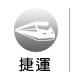 搭乘高鐵至「高鐵左營站」或搭乘火車至「台鐵高雄車站」之後，皆可直接轉乘捷運紅線(往小港方向)，至美麗島站再轉乘捷運橘線(往西子灣方向)，到達市議會站後，從1號出口出站，出站後向前沿自強一路步行約5分鐘抵達七賢二路)後，左轉再步行5分鐘即可到達。 (見下圖)
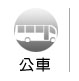 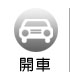 行駛國道1號下中正交流道，沿中正一路直行至市中一路右轉，至七賢二路再右轉，機構就在右手邊。下交流道後，車程約20分鐘。